                                                                                       WEEK ENDING………30/09/2022……………………………………                                   SUBJECT…SOCIAL STUDIES                                                                                           REFERENCE…SYLLABUS(CRDD,2007), SOCIAL FOR JHS ……                                                                                                      FORM……………..BASIC 8……………WEEK………3…………..DAY/DURATIONTOPIC/SUB-TOPIC/ASPECTOBJECTIVES/R.P. KTEACHER-LEARNER ACTIVITIEST/L MATERIALSCORE POINTSEVALUATION AND REMARKSTUESDAY27-09-20221:20PM – 2:40PM      80minTopic;GHANA’SCOOPERATION WITHOTHER NATIONSSub-Topic;Ways Ghana Co-operate other countries and international bodiesObjective;By the end of the lesson the Pupil will be able to;state ways by whichGhana co-operates withother countries andinternational bodies.RPKPupils were taught lessons on Co-operations in Basic 6IntroductionReview Pupils knowledge on the previous lesson.ActivitiesPupils brainstorm to mention names of international organizations that Ghana co-operate with.Discuss the partnership Ghana had with other countries.Pupils in small group to deliberate on the ways Ghana co-operate with other counties.ClosureThrough questions and answers, conclude the lesson.TextbookPictures Video playerWord chart.Ghana has been extremely active in international peacekeeping activities under UN auspices in Lebanon, Afghanistan, Rwanda, and the Balkans, in addition to an eight-year sub-regional initiative with its ECOWAS partners to develop and then enforce a cease-fire in Liberia.1. Ghana co operates with other nations politically by being a member of intention political organizations such as the UNO, the AU and many more.2. Ghana co operates with other countries economically by being a member of economic groupings such as the Economic Community of West African States (ECOWAS, World Trade Organization (WTO).3. Ghana also co operates with other countries culturally by the establishment exchange programmes in culture. For example, Ghana organizes a cultural festival the Africans in the diaspora called Pan African Festival of Art and Culture (PANAFEST).Exercise;State 5 ways Ghana co-operate with other countries and international organizations.THURSDAY29-09-20228:05AM – 9:15AM       70minTopic;GHANA’SCOOPERATION WITHOTHER NATIONSSub-Topic;Importance of co-operating with other countries.Objective;By the end of the lesson the Pupil will be able to;explain why it isnecessary for Ghana toco-operate with othercountries.RPKPupils were taught lessons on Co-operations in Basic 6IntroductionPupils individually brainstorm to explain why Ghana co-operate with other countries.ActivitiesAssist Pupils to explain 5 importance of co-operating with other countries and international organizations.Discuss the benefits Ghana get from other international organizations.ClosureThrough question and answer, guidepupils to state the importance ofcooperationImportance of Cooperating with other countries;can help to create, protect and develop democracy and civil society.Maintain friendly relations Benefit from their knowledge and help especially in terms of difficultyBe part of a global fight against hunger, disease, human right abuses, poverty, terrorism etc Provide cultural solidarity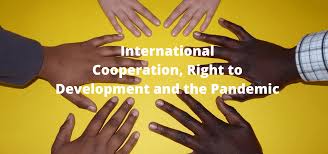 Exercise;Explain 4 importance Ghana gain from co-operating with other Countries and international organizationsREMARKS